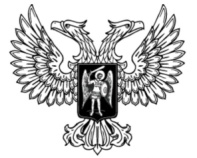 ДонецкАЯ НароднАЯ РеспубликАЗАКОНО ВНЕСЕНИИ ИЗМЕНЕНИЙ В ЗАКОН ДОНЕЦКОЙ НАРОДНОЙ РЕСПУБЛИКИ «О ЗАНЯТОСТИ НАСЕЛЕНИЯ»Принят Постановлением Народного Совета 6 мая 2017 годаСтатья 1Внести в Закон Донецкой Народной Республики от 29 мая 2015 года № 50-IНС «О занятости населения» (опубликован на официальном сайте Народного Совета Донецкой Народной Республики 10 июня 2015 года), следующие изменения:1) слова «республиканский орган исполнительной власти в сфере социальной политики», «центральный орган исполнительной власти в сфере социальной политики», «органами государственной власти, осуществляющими политику в сфере труда и социальной политики» в соответствующих падежах заменить словами «республиканский орган исполнительной власти, реализующий политику в сфере трудовых отношений и социальной защиты населения» в соответствующих падежах в:а) статье 8 по всему тексту;б) части 4 статьи 28;в) части 1 статьи 29;г) части 2 статьи 32;д) части 2 статьи 34;2) слова «Служба занятости при Едином Центре Социальных Выплат», «уполномоченный орган исполнительной власти в сфере занятости населения» в соответствующих падежах заменить словами «орган исполнительной власти, обеспечивающий реализацию государственной политики в сфере занятости населения и трудовой миграции» в соответствующих падежах в:а) пункте 22 части 1 статьи 1;б) пункте 2 части 2 статьи 4;в) части 5 и 6 статьи 8;г) части 3 статьи 9;д) статье 14 по всему тексту;е) статье 17 по всему тексту;ж) части 4 статьи 18;з) части 2 статьи 20; и) наименовании статьи 21 и по всему тексту статьи 21;к) пунктах 2, 4 и 7 части 1 статьи 39;3) слова «территориальные органы службы занятости», «органы службы занятости» в соответствующих падежах заменить словами «территориальные органы органа исполнительной власти, обеспечивающего реализацию государственной политики в сфере занятости населения и трудовой миграции» в соответствующих падежах в:а) пункте 6 части 1 статьи 1;б) пункте 8 части 1 статьи 1;в) пункте 7 части 1 статьи 3;г) по всему тексту статьи 4;д) по всему тексту статьи 5;е) пункте 12 части 3 статьи 9;ж) части 2 статьи 10;з) части 1 статьи 11;и) наименовании и по всему тексту статьи 12;к) наименовании и по всему тексту статьи 14;л) пункте 11 части 1 статьи 16;м) части 7 статьи 16;н) части 1 статьи 18;о) части 2 статьи 19;п) части 1 статьи 24;р) наименовании и по всему тексту статьи 28;с) части 1 и 2 статьи 30;т) части 2 статьи 31;у) наименовании и части 1 статьи 32;ф) наименовании и по тексту статьи 34;х) пункте 4 части 2 статьи 38;ц) пункте 1 части 1 статьи 39;4) часть 1 статьи 1 дополнить пунктом 23 следующего содержания: «23) лица, ищущие работу, – трудоспособные лица, которые обратились в территориальные органы органа исполнительной власти, обеспечивающего реализацию государственной политики в сфере занятости населения и трудовой миграции за содействием в подборе работы, и поставленные на учет как ищущие работу.»;5) в статье 4:а) абзац второй пункта 2 части 2 изложить в следующей редакции:«Порядок регистрации, перерегистрации и ведения учета граждан в целях поиска подходящей работы и безработных в территориальных органах органа исполнительной власти, обеспечивающего реализацию государственной политики в сфере занятости населения и трудовой миграции, устанавливается Советом Министров Донецкой Народной Республики.»;б) дополнить частью 6 следующего содержания:«6. Порядок ведения учета лиц, ищущих работу, в территориальных органах органа исполнительной власти, обеспечивающего реализацию государственной политики в сфере занятости населения и трудовой миграции, устанавливается республиканским органом исполнительной власти, реализующим политику в сфере трудовых отношений и социальной защиты населения.»;6) в части 2 статьи 6 слова «Целью государственной политики в сфере занятости населения являются со следующим содержанием:» заменить словами «Целью государственной политики в сфере занятости населения является:»;7) в статье 9:а) наименование статьи 9 изложить в следующей редакции:«Статья 9. Полномочия органов государственной власти в сфере занятости населения и трудовой миграции»;б) пункты 8, 9 части 3 признать утратившими силу;в) части 4, 5, 6 признать утратившими силу;8) статью 17 изложить в следующей редакции:«Организация предоставления услуг по содействию занятости населению осуществляется органом исполнительной власти, обеспечивающим реализацию государственной политики в сфере занятости населения и трудовой миграции и его территориальными органами.Задачи и функциональные обязанности органа исполнительной власти, обеспечивающего реализацию государственной политики в сфере занятости населения и трудовой миграции определяются Советом Министров Донецкой Народной Республики.»;9) в статье 18:а) в части 4 слова «государственных стандартов» заменить словами «республиканских стандартов»;б) часть 5 изложить в следующей редакции:«5. Республиканский орган исполнительной власти, реализующий государственную политику в сфере трудовых отношений и социальной защиты населения, утверждает республиканские стандарты государственных услуг и государственных функций в сфере содействия занятости населения.»;10) часть 2 статьи 19 изложить в следующей редакции:«2. Орган исполнительной власти, обеспечивающий реализацию государственной политики в сфере занятости населения и трудовой миграции, и его территориальные органы обмениваются на безвозмездной основе с органами государственной статистики, органами доходов и сборов, органами миграционной службы и другими заинтересованными государственными органами в рамках компетенции отчетной документацией и сведениями, необходимыми каждой из сторон для выполнения своих функций в пределах, предусмотренных законодательством о защите информации и персональных данных.»;11) часть 3 статьи 20 признать утратившей силу;12) в статье 34 слова «безработных граждан» заменить словами «безработных граждан и лиц, ищущих работу,» в соответствующих падежах;13) в подпункте б) пункта 4 части 2 статьи 38 слово «банных» заменить «данных»;14) часть 1 статьи 41 изложить в следующей редакции:«1. Государственный контроль соблюдения законодательства о занятости населения осуществляет орган исполнительной власти, осуществляющий государственный надзор и контроль за соблюдением трудового законодательства».Глава Донецкой Народной Республики				              А.В.Захарченког. Донецк18 мая 2017 года№ 179-IНС